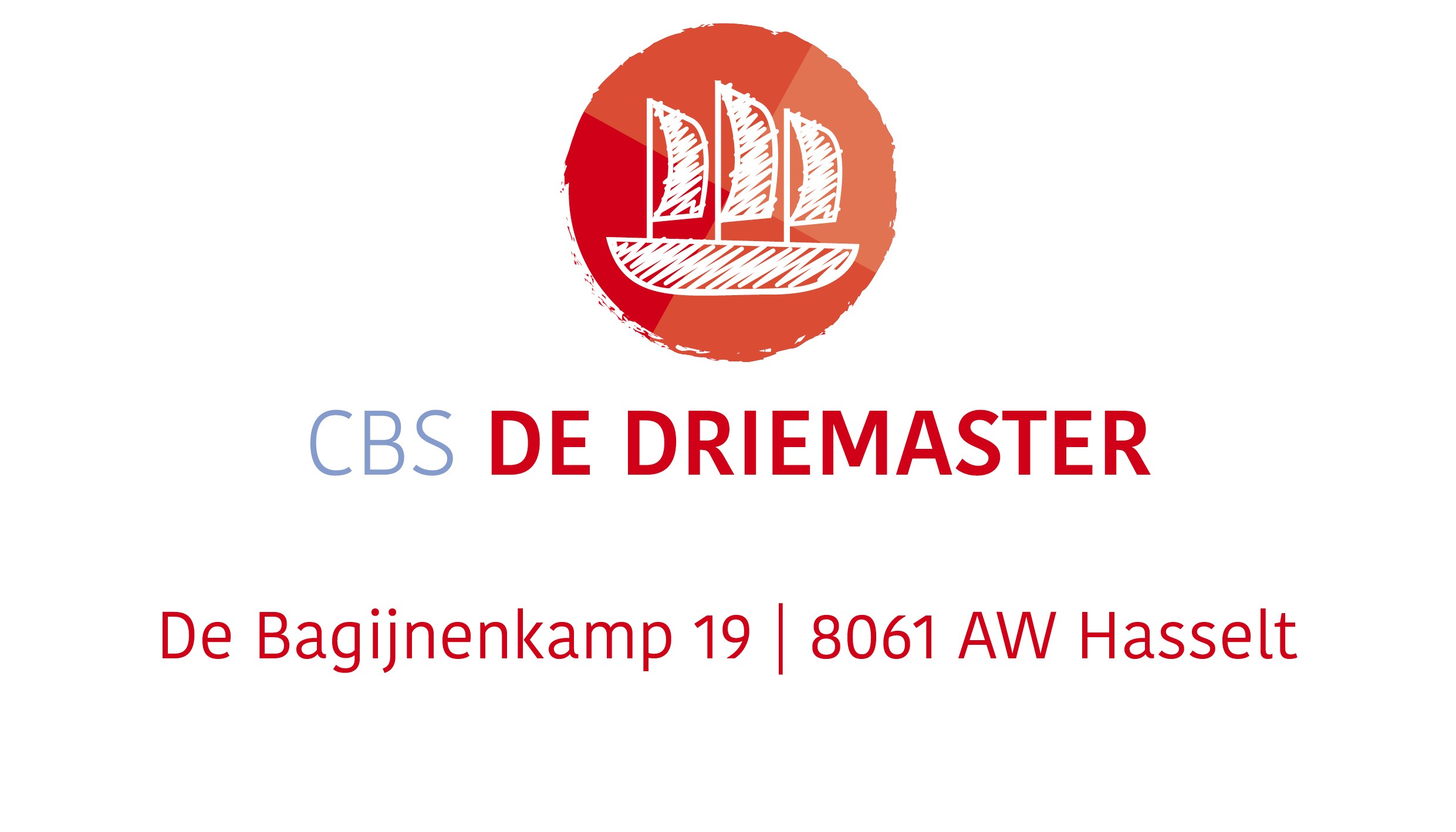 Met ingang van 3 april (of zo spoedig mogelijk daarna) zijn wij op zoek naar eengepassioneerde onderwijs:Groepsleerkracht groep 1/2WTF 0,4000(vacature tot de zomervakantie)Wij zoeken een leerkracht die- 	breed inzetbaar is-  	goed leiding kan geven -	een hart voor kinderen heeft -	een goed pedagogisch klimaat schept -	doelgericht werkt en didactisch sterk is-     	kan omgaan met verschillen goed kan samenwerken met collega’s en ouders reflectief is en graag wil lerenflexibel isgelooft in God en dit geloof uitdraagt Wij bieden jeeen plek in een enthousiast en hardwerkend team.ruimte voor (persoonlijke) ontwikkelingeen prettige werkomgeving met moderne       	onderwijsmiddelenEen cultuur waarin leren voor zowel leerlingen als                	leerkrachten centraal staat		  Meer informatie Voor meer informatie kunt u onze website bezoeken. Ook kunt u contact opnemen met Hilbert Koerhuis, directeur. 06-16949197     Interesse Stuur je motivatiebrief + CV uiterlijk vrijdag 17 maart naar   sollicitatie@vpcohasselt.nl